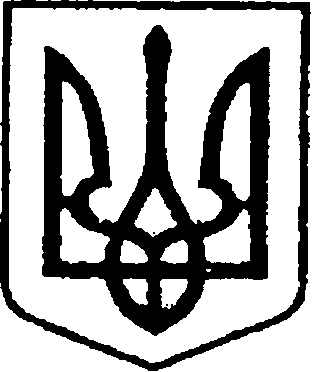 УКРАЇНАЧЕРНІГІВСЬКА ОБЛАСТЬНІЖИНСЬКА МІСЬКА РАДАУПРАВЛІННЯ ЖИТЛОВО-КОМУНАЛЬНОГО ГОСПОДАРСТВА  ТА БУДІВНИЦТВАНАКАЗВід  20 січня    2022 р.	                 м. Ніжин			            № 1Про затвердження  паспортів бюджетних програм на 2022 рік		Відповідно до Закону України  «Про Державний бюджет України на 2021 рік» , Правил складання паспортів бюджетних програм місцевих бюджетів та звітів про їх виконання, затверджених наказом Міністерства фінансів України від 26.08.2014 року № 836  « Про деякі питання запровадження програмно-цільового методу складання та виконання та виконання місцевих бюджетів»,  рішення  Ніжинської міської ради VIІI скликання № 6-18/2021  від 21.12.2021 року «  Про   затвердження бюджетних програм місцевого/регіонального значення на 2022 рік,  рішення  Ніжинської міської ради VIІI скликання № 7-18/2021  від 21.12.2021 року « Про бюджет Ніжинської міської територіальної громади на 2022 рік ».наказую :Затвердити паспорти  бюджетних  програми на 2022 рік управління житлово-комунального господарства та будівництва Ніжинської міської ради по КПКВ 1210160, 1210180, 1213210, 1216011, 1216013, 1216030, 1216071,  1217130, 1217330, 1217350, 1217461, 1217520, 1217640, 1217670, 1218110, 1218120, 1218220, 1218311.Начальник УЖКГ та будівництва			          Анатолій КУШНІРЕНКО